2020 Post-Census Group Quarters ReviewThe 2020 Post-Census Group Quarters Review (PCGQR) provides a mechanism for governmental units in the United States and Puerto Rico to request that the Census Bureau review the population counts of group quarters they believe were undercounted on April 1, 2020. If the review process finds errors in these population counts, the errors will be corrected, and the revised group quarters population will be provided to the Population Estimates Program for incorporation into the base population for upcoming vintages of estimates and will be included in the next possible population base as the production schedule allows. The estimates developed from the updated population base will also be used by the American Community Survey and the Puerto Rico Community Survey. Governmental units include tribal, state, and local officials or their designated representatives. Please note that the ​2020 PCGQR does not collect new data or conduct a recount for the 2020 Census. ​For example, neither the 2020 Census data products and counts delivered to the President for apportionment, nor the 2020 Census Public Law 94-171 Redistricting Data Files and Geographic Products ​will not be updated as a result of the 2020 PCGQR. A group quarter is a place where people live or stay in a group living arrangement that is owned or managed by an entity or organization providing housing and/or services for the residents. These services may include custodial or medical care as well as other types of assistance, and residency is commonly restricted to those receiving these services. This is not a typical household-type living arrangement. People living in group quarters are usually not related to each other. Group quarters include such places as college/university student housing, residential treatment centers, nursing/skilled-nursing facilities, group homes, correctional facilities, and workers’ group living quarters and job corps centers.Governmental units with questions about their population counts can use the 2020 PCGQR process to request a review of:Group quarters population counts. The Census Bureau can review the population count of a group quarter that (1) existed on April 1, 2020 and (2) what the population would have been on April 1, 2020 based on 2020 Census residency criteria if not for residents needing to vacate the facility because of COVID-19.  Can 2020 PCGQR alter the redistricting data, apportionment results, or other 2020 Census data products?2020 PCGQR does not change official 2020 Census data and data products.2020 PCGQR does not impact or change the overall population in a state’s apportionment count or the number of seats in the U.S. House of Representatives.How will PCGQR corrections be provided and used?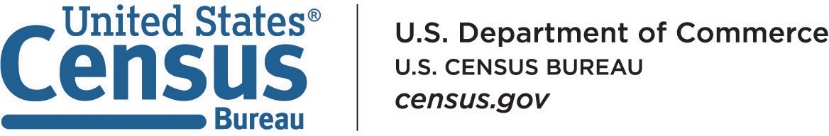 If the Census Bureau makes corrections, the revised counts will be provided to the Population Estimates Program for incorporation into the base population for upcoming vintages of estimates and will be included in the next possible population base as the production schedule allows. The estimates developed from the updated population base will also be used by the American Community Survey and the Puerto Rico Community Survey, which provide communities with current information on social, economic, housing, and demographic topics.Similarly, updates to total group quarters population counts will be incorporated into the next round of population estimates.  Who can submit a review request through this program?2020 PCGQR requests can only be submitted by the highest elected or appointed officials (or their representative) of federally recognized American Indian tribes, states, counties, incorporated places, actively functioning minor civil divisions, municipios in Puerto Rico, Alaska Native Regional Corporations, and Alaska Native Village statistical areas.Will the Census Bureau publish a list of filed 2020 PCGQR requests on the 2020 Census website?The Census Bureau will publish updated lists on<www.census.gov> of in-scope requests as we conclude work on cases, typically within 90 days of receiving inquiries. In compliance with Title 13, we will not be able to disclose specific details about the requests.We will respond to all 2020 PCGQR case requests received, even if the request is out of scope.What is the schedule for the 2020 PCGQR operation?In May 2022, the Census Bureau will notify the 40,000 tribal, state,and local governments in the United States about the 2020 PCGQR operation and provide more information about how to participate.We will begin accepting 2020 PCGQR cases June X, 2022. The deadline for submitting a case is June 30, 2023.We will provide results on a rolling basis through September 30, 2023.  Results will be provided to the highest elected or appointed official of all affected governments and will also be posted as errata on census.gov.2020 PCGQR Press Kit<website>